https://youtu.be/D2FjEyS-0_4 PLANEJAMENTO DE AULA REMOTA DE MATEMÁTICA – UNIDADE 1 – AULA 2                                                                                                                                                                                                                                                                                                                                                       Annaly Schewtschik, fev. de 2021.Escola/SMEPrograma de Aulas Remotas VEM APRENDER Programa de Aulas Remotas VEM APRENDER Ano:         5º Data: 02 e 09/03/2021Professor (a):ANNALY SCHEWTSCHIKCoordenação de Área:Agnes e AnnalyAgnes e AnnalyHabilidade Ler, escrever e ordenar números naturais até a ordem das centenas de milhar com compreensão das principais características do sistema de numeração decimal, utilizando como recurso a composição e decomposição e a reta numérica.Objetivo(s) de aprendizagemCompor e decompor números naturais por meio da escrita de adições e multiplicações das diferentes ordens (forma polinomial).Atividade avaliativaDecompor números de diferentes maneiras. (Sugestão)Objetos de conhecimento Composição e decomposição numérica. (NÙMEROS)Tempo aula TV:    30’Desenvolvimento da aula – Estratégias de EnsinoDesenvolvimento da aula – Estratégias de EnsinoOrganização Organização Ações do professorPossíveis ações esperadas dos alunosDo TempoDos RecursosINTRODUÇÃO – o que já se sabe sobre o assunto/tema?Apresentar uma atividade para ser comparada com o que se aprendeu na aula passada.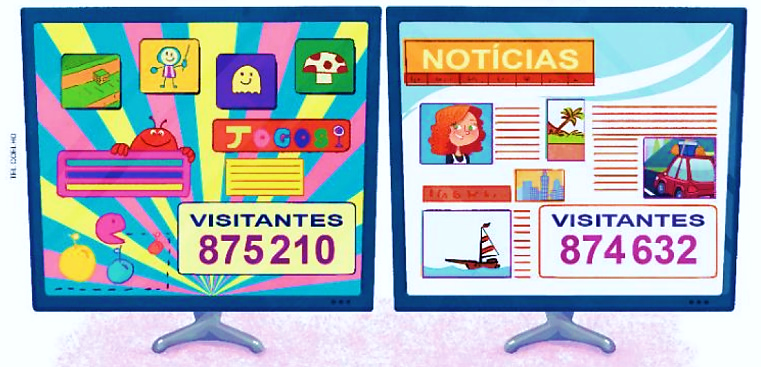 Observe o número de visitante que dois sites registram em determinado tempo. - Qual dos sites teve mais acesso nesse tempo? Como sabemos disso?Comparar dois números para determinar sua grandeza. Verificar que essa grandeza é dada pelo número de ordens que ele possui e pelo valor posicional dos seus algarismos, exatamente como foi aprendido na aula passada.Resposta: Foi o site de jogos. O site de jogos teve 875.210 visitantes e o site de notícias teve 874.632, comparando os dois números vemos que o site de jogos tem uma unidade de milhar a mais que o site de notícias, por isso ele teve mais acesso nesse tempo. 3 minSlides com as imagensDESENVOLVIMENTO DA AULA – o que e como se deve aprender o assunto/tema?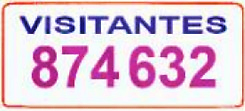 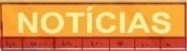 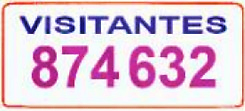 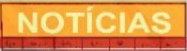 1- Analisando números de seis ordens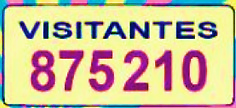 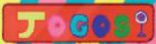 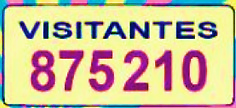 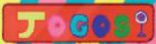 Analisar cada um dos números das placas retiradas da atividade anterior, observando as ordens e seus valores.Promover um diálogo para as análises das placasa) Quantas ordens temos em ambos os números?b) Qual é a maior ordem? Quanto ela vale? Enfatizar que esse número não pode ser menor que 100.000 porque possui as seis ordens. Então todo número de seis ordens tem seis algarismos em sua escrita.c) Como lemos cada um dos números?Mostrar a escrita em língua materna dos dois números e comparar a leitura de cada número com o valor posicional que cada algarismo ocupa em cada ordem.                        Números da classe dos Milhares              Números da classe das Unidade SimplesVamos ver mais de pertinho esses números. # O que veremos se separarmos cada um dos valores de cada algarismo nas suas ordens correspondentes? 875.210=                                            874.632 = 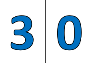 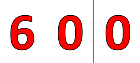 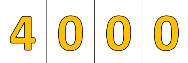 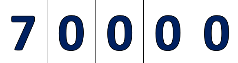 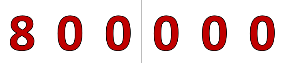 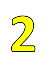 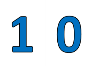 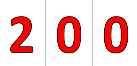 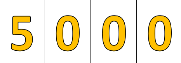 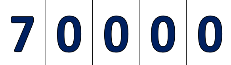 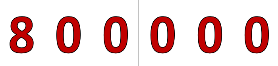 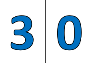 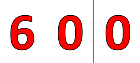 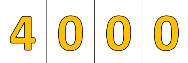 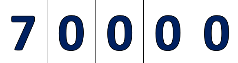 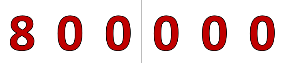 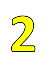 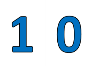 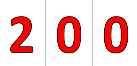 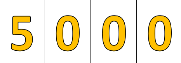 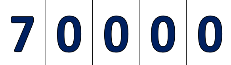 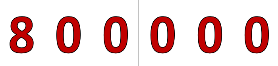 Usar ficha escalonada para essa atividadeVejamos que para voltarmos ao número composto precisamos adicionar os valores posicionais dos seus algarismos (sobrepor as fichas significa adicionar uma quantidade na outra). Assim:Assim ao sobrepormos as fichas numéricas estamos compondo o número e ao separarmos elas, estamos decompondo o número.2- Registrando a decomposição numéricaNós acabamos de fazer uma decomposição usando as fichas escalonadas:Será que existe outro modo de decompormos esses números? Vamos ver.Com as fichas escalonadas compor diferentes sobreposições, associando diferentes ordens, para depois adicionar os valores. Depois de fazer as associações verificar com o cálculo que o resultado sempre será o mesmo.a) b)c) Podemos fazer outras associações para verificar as diferentes decomposições. Observar as placas com números para analisar cada ordem numérica e seus algarismos, verificando que ambos têm seis ordens, que as ordens da centena e da dezena de milhar possuem os mesmos algarismos e que somente na unidade de milhar que eles começam a se diferenciar. Respostas:a) Temos seis ordens nos dois números.b) A maior ordem é a da centena de milhar que vale 100.000. c) O primeiro número lemos: oitocentos e setenta e cinco mil duzentos e dez. O segundo: oitocentos e setenta e quartro mil seiscentos e trinta e dois.Perceber que ao lermos o número falamos o valor que o algarismo ocupa na posição correspondente.# R: Veremos os valores posicionais de cada algarismo separadamente.Usar fichas escalonadas percebendo que ao sobrepor cada ficha os números são formados, que significa somar os valores posicionais dos algarismos que o compõem.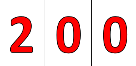 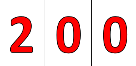 Perceber que a decomposição é separação dos valores posicionais de um número e que a composição é a soma deles.Perceber que existem diferentes maneira de se decompor um mesmo número quando associamos os valores posicionais de seus algarismos.Verificar que a soma dos valores posicionais realmente resultam no número composto.Registrar as diferentes decomposições que forem surgindo para ter um repertório de possibilidades para si.2 min4 min6 min3 min2 min5 minSlides Placas numéricasTarjeta com os números por extenso.Fichas escalonadas coloridasFichas escalonadas coloridasTarjeta com sinas de somasFichas escalonadas coloridasTarjeta com sinas de somasATIVIDADE DE SISTEMATIZAÇÃO/VALIDAÇÃO DAS APRENDIZAGENS – o que se consolida na aprendizagem dessa aula?O QUE APRENDEMOS HOJE? Propor um número para ser decomposto nas diferentes maneiras e finalizar com o resumo do que aprendemos na aula de hoje.Observe o nº 125.369, como podemos decompô-lo? Usar as fichas escalonadas para fazer essa decomposição.Existem diferentes maneiras: 120.000 + 5.300 + 69 ou 100.300 + 20.009 + 5.060 ou 100.000 + 25.000 +309 + 60 dentre outras possibilidadesO que aprendemos na aula de hoje?  Aprendemos a compor e a decompor números até a centena de milhar.ATIVIDADE DE SISTEMATIZAÇÃO/VALIDAÇÃO DAS APRENDIZAGENS – o que se consolida na aprendizagem dessa aula?O QUE APRENDEMOS HOJE? Propor um número para ser decomposto nas diferentes maneiras e finalizar com o resumo do que aprendemos na aula de hoje.Observe o nº 125.369, como podemos decompô-lo? Usar as fichas escalonadas para fazer essa decomposição.Existem diferentes maneiras: 120.000 + 5.300 + 69 ou 100.300 + 20.009 + 5.060 ou 100.000 + 25.000 +309 + 60 dentre outras possibilidadesO que aprendemos na aula de hoje?  Aprendemos a compor e a decompor números até a centena de milhar.3 minQuadro branco e canetas coloridasTAREFA/ATIVIDADES DE CASA – tempo 1 min2- Composição e Decomposição Numérica- Confeccione as fichas escalonadas e monte com elas os números que se pede. Depois escreva que fichas você utilizou somando-as.a) 12.032 = ________+_______+________+________ b) 35.789 = ________+_______+________+________+_________c) 70.502 = ________+_______+________                                                                          O que você fez aqui nessa atividade foi uma decomposição dos números indicados.TAREFA/ATIVIDADES DE CASA – tempo 1 min2- Composição e Decomposição Numérica- Confeccione as fichas escalonadas e monte com elas os números que se pede. Depois escreva que fichas você utilizou somando-as.a) 12.032 = ________+_______+________+________ b) 35.789 = ________+_______+________+________+_________c) 70.502 = ________+_______+________                                                                          O que você fez aqui nessa atividade foi uma decomposição dos números indicados.TAREFA/ATIVIDADES DE CASA – tempo 1 min2- Composição e Decomposição Numérica- Confeccione as fichas escalonadas e monte com elas os números que se pede. Depois escreva que fichas você utilizou somando-as.a) 12.032 = ________+_______+________+________ b) 35.789 = ________+_______+________+________+_________c) 70.502 = ________+_______+________                                                                          O que você fez aqui nessa atividade foi uma decomposição dos números indicados.TAREFA/ATIVIDADES DE CASA – tempo 1 min2- Composição e Decomposição Numérica- Confeccione as fichas escalonadas e monte com elas os números que se pede. Depois escreva que fichas você utilizou somando-as.a) 12.032 = ________+_______+________+________ b) 35.789 = ________+_______+________+________+_________c) 70.502 = ________+_______+________                                                                          O que você fez aqui nessa atividade foi uma decomposição dos números indicados.CONCLUSÃO DA AULA – tempo 1 minRetomada do objetivo. CONCLUSÃO DA AULA – tempo 1 minRetomada do objetivo. CONCLUSÃO DA AULA – tempo 1 minRetomada do objetivo. CONCLUSÃO DA AULA – tempo 1 minRetomada do objetivo. Propostas Sugestões para o professor na escolaAtividade Avaliativa Personalização pela professora da escola. Proponha uma atividade em que os alunos precisem decompor números de diferentes maneiras, como as que mostramos na sistematização dessa aula.Para aprofundamentos sobre a temática da aulaProfessor use fichas escalonadas em suas aulas presenciais, um jogo (em anexo) para cada aluno seu. As fichas são um dos recursos mais indicados para a compreensão da composição e da decomposição numérica.REFERÊNCIAS BIBLIOGRÁFICAS(usadas para a aula)Schewtschik, Annaly. Planos de aula de Matemática. Programa de aulas Vem Aprender- SME-PG, 2020. Acervo próprio.Fonte das imagens dos sites: BURITI MAIS, 5º ano. São Paulo: Moderna, 2017.100001002000020030000300400004005000050060000600700007008000080090000900100010120002023000303400040450005056000606700070780008089000909100000200000300000400000500000600000700000800000900000